Peter M. SchindlerMay 27, 1843 – December 12, 1925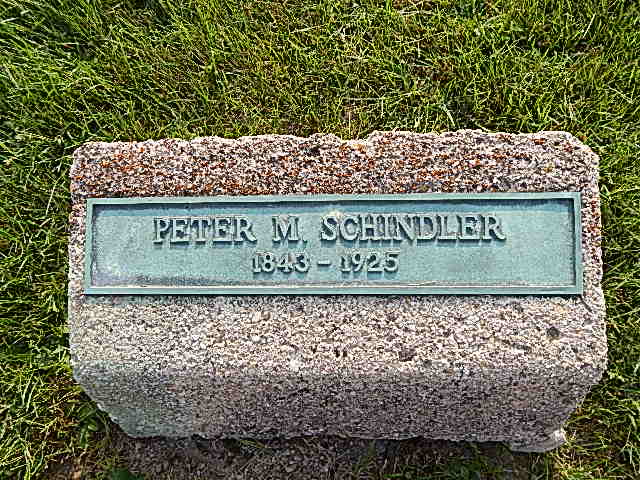 Photo by Alicia KneussIndiana, Death Certificates, 1899-2011Name: Peter M. SchindlerGender: MaleRace: WhiteAge: 82Marital status: WidowerBirth Date: 27 May 1843Birth Place: Adams Co Ind.Death Date: 12 Dec 1925Death Place: French, Adams, Indiana, USAFather: John Schindler Mother: Katie Moser Spouse: Emma Ashleman Informant: David SchindlerBurial: Dec 14, 1925; Defenseless Mem Cem